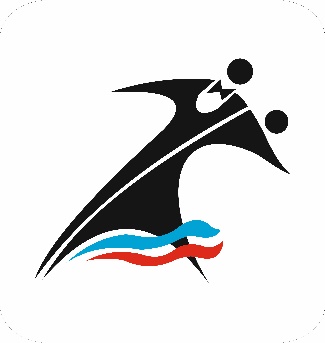 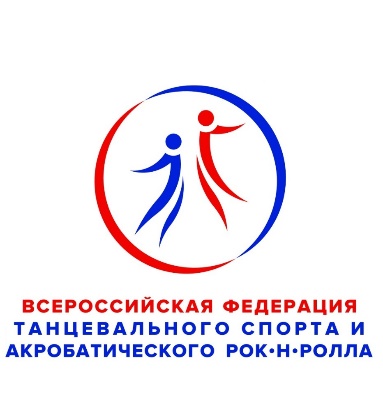 6 -7 апреля 2019 г.XXVII ЧЕМПИОНАТ И ПЕРВЕНСТВО ПЕРМСКОГО КРАЯ ПО СПОРТИВНЫМ ТАНЦАМ«ПРИКАМЬЕ-2019»Массовый спортОбязательно наличие сменной обуви для зрителей!Спорт высших достиженийСпорт высших достиженийЖдем вас на нашем турнире!С наилучшими пожеланиями организаторы турнира!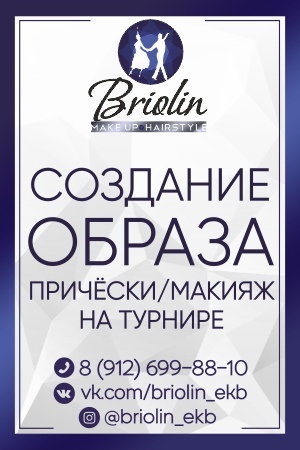 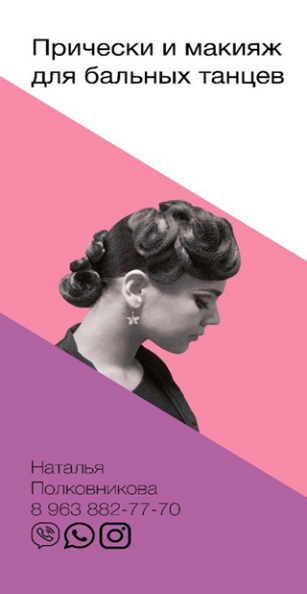 На турнире будут работать мастера по созданию причесок и образов для бальных танцев из «Салона красоты Ирины Харичевой». Успевайте записаться: 210-18-90, +7 (952) 658-63-39.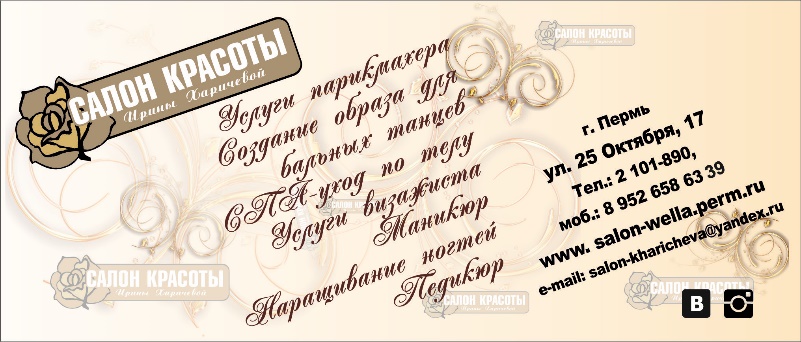   Дата проведения 6 - 7 апреля 2019 г.  Место проведения 6 апреля: г.Пермь, МАОУ СОШ №32, ул.Советская, 102 А;   7 апреля: г. Пермь, м/р Кондратово, Дворец спорта «Красава», ул. К. Маркса, 1 В  Организатор ФТС Пермского края, 8-902-641-29-52, 8-919-476-16-57  Правила проведения По правилам ФТСАРР, обязательное наличие накаблучников на обуви партнерш  Условия участия пар Проезд, проживание и питание за счет командирующих организаций  Размещение участников Отель «Жемчужина», Б.Гагарина,65А, тел.261-99-44; «AMAKS», ул.Орджоникидзе,43,  тел.220-60-60, 212-23-23;   «Урал», ул.Ленина,58, тел.212-98-03; «Прикамье», Комсомольский пр-т,27; тел.237-76-07; «Профсоюзов», ул.9 Мая,21,  тел.227-84-02, 227-84-79; Гостиница на Васильева,3, тел.8-922-384-07-97.  Награждение победителей Медали, кубки, грамоты и памятные подарки финалистам  Судьи Ведущие специалисты ФТСАРР  Подсчет результатов Техкомиссия ФТС ПК, Skating System6 АПРЕЛЯ (суббота)г.Пермь, МАОУ СОШ №32, ул.Советская, 102 А (вход со стороны ул.А.Матросова) (паркет 500 кв.м, две площадки)6 АПРЕЛЯ (суббота)г.Пермь, МАОУ СОШ №32, ул.Советская, 102 А (вход со стороны ул.А.Матросова) (паркет 500 кв.м, две площадки)6 АПРЕЛЯ (суббота)г.Пермь, МАОУ СОШ №32, ул.Советская, 102 А (вход со стороны ул.А.Матросова) (паркет 500 кв.м, две площадки)6 АПРЕЛЯ (суббота)г.Пермь, МАОУ СОШ №32, ул.Советская, 102 А (вход со стороны ул.А.Матросова) (паркет 500 кв.м, две площадки)6 АПРЕЛЯ (суббота)г.Пермь, МАОУ СОШ №32, ул.Советская, 102 А (вход со стороны ул.А.Матросова) (паркет 500 кв.м, две площадки)Возрастная группаПлощадкаКласс мастерства и кубковые соревнованияСостав участниковНачалоДети 2014 г.р. и младшеАН2 (Polka,Varu-Varu)Н2+ (Utyata, Disco)Н2(1+1) (SW, CHA)Кубок т. УтятаКубок т. ПолькаКубок т. Вару-ВаруКубок т. ДискоКубок Н2 (SW, CHA)Соло / пары10.00Дети 2013 г.р. и младшеВН2 (Polka,Varu-Varu)Н2+ (Utyata, Disco)Н2(1+1) (SW, CHA)Кубок т. УтятаКубок т. ПолькаКубок т. Вару-ВаруКубок т. ДискоКубок Н2 (SW, CHA)Соло / пары10.00Дети 2012 г.р и младшеАН2 (SW, CHA)Кубок Н2 (SW, CHA)Кубок Н3 (SW, CHA,POLKA)Кубок Н4 (SW,Q,S,CHA)Кубок т. Медленный вальсКубок т. Ча-ЧаКубок т. ПолькаКубок т. Вару-ВаруКубок т. ДискоСоло / пары12.00Дети 1(2010 и младше)ВН2 (SW, CHA)Кубок Н2 (SW, CHA)Кубок Н3 (SW, CHA,POLKA)Кубок Н4 (SW,Q,S,CHA)Кубок т. Медленный вальсКубок т. Ча-ЧаКубок т. ПолькаКубок т. Вару-ВаруКубок т. ДискоСоло / пары12.00Дети 2+ Дети 1АН4 (SW,Q,S,CHA)Н6 (SW,VW,Q,S,CHA,J)Кубок Н4 (SW,Q,S,CHA)Кубок Н6 (SW,VW,Q,S,CHA,J)Кубок т. Медленный вальсКубок т. КвикстепКубок т. СамбаКубок т. Ча-ЧаКубок СТ (SW,VW,Q)Кубок ЛА (S,CHA,J)Соло / пары14.00Юниоры 2+Юниоры 1ВН4 (SW,Q,S,CHA)Н6 (SW,VW,Q,S,CHA,J)Кубок Н4 (SW,Q,S,CHA)Кубок Н6 (SW,VW,Q,S,CHA,J)Кубок т. Медленный вальсКубок т. КвикстепКубок т. СамбаКубок т. Ча-ЧаКубок СТ (SW,VW,Q)Кубок ЛА (S,CHA,J)Соло / пары14.00Молодежь +Взрослые +СеньорыАВН4 (SW,Q,S,CHA)Н6 (SW,VW,Q,S,CHA,J)Кубок Н4 (SW,Q,S,CHA)Кубок Н6 (SW,VW,Q,S,CHA,J)Кубок т. Медленный вальсКубок т. КвикстепКубок т. СамбаКубок т. Ча-ЧаКубок СТ (SW,VW,Q)Кубок ЛА (S,CHA,J)Соло / пары14.006 АПРЕЛЯ (суббота)г.Пермь, МАОУ СОШ №32, ул.Советская, 102 А (вход со стороны ул.А.Матросова) (паркет 500 кв.м, две площадки)6 АПРЕЛЯ (суббота)г.Пермь, МАОУ СОШ №32, ул.Советская, 102 А (вход со стороны ул.А.Матросова) (паркет 500 кв.м, две площадки)6 АПРЕЛЯ (суббота)г.Пермь, МАОУ СОШ №32, ул.Советская, 102 А (вход со стороны ул.А.Матросова) (паркет 500 кв.м, две площадки)6 АПРЕЛЯ (суббота)г.Пермь, МАОУ СОШ №32, ул.Советская, 102 А (вход со стороны ул.А.Матросова) (паркет 500 кв.м, две площадки)6 АПРЕЛЯ (суббота)г.Пермь, МАОУ СОШ №32, ул.Советская, 102 А (вход со стороны ул.А.Матросова) (паркет 500 кв.м, две площадки)6 АПРЕЛЯ (суббота)г.Пермь, МАОУ СОШ №32, ул.Советская, 102 А (вход со стороны ул.А.Матросова) (паркет 500 кв.м, две площадки)Возрастная категорияКласс17-00 17-00 19-0019-00Возрастная категорияКлассАВАВДети 1Н+Е6 танцевST-3/LА-3Дети 2 + Дети 1Н+ЕST-3/LA-36 танцевДети 2 + Дети 1ОКST-4/LА-4Юниоры 1Н+ЕST-3/LA-36 танцевЮниоры 2 + Юниоры 1Н+ЕST-3/LA-36 танцевЮниоры 2 + Юниоры 1Е+DST-4/LA-4Юниоры 2 + Юниоры 1ОКST-5/LA-5Взрослые + МолодежьН+ЕST-3/LА-3Взрослые + МолодежьD+C+BST-5/LA-5СеньорыН+Е+DST-4/LA-47 АПРЕЛЯ (воскресенье)г. Пермь, м/р Кондратово, Дворец спорта «Красава», ул. К. Маркса, 1 В (паркет 40x20 м, две площадки).7 АПРЕЛЯ (воскресенье)г. Пермь, м/р Кондратово, Дворец спорта «Красава», ул. К. Маркса, 1 В (паркет 40x20 м, две площадки).7 АПРЕЛЯ (воскресенье)г. Пермь, м/р Кондратово, Дворец спорта «Красава», ул. К. Маркса, 1 В (паркет 40x20 м, две площадки).7 АПРЕЛЯ (воскресенье)г. Пермь, м/р Кондратово, Дворец спорта «Красава», ул. К. Маркса, 1 В (паркет 40x20 м, две площадки).7 АПРЕЛЯ (воскресенье)г. Пермь, м/р Кондратово, Дворец спорта «Красава», ул. К. Маркса, 1 В (паркет 40x20 м, две площадки).7 АПРЕЛЯ (воскресенье)г. Пермь, м/р Кондратово, Дворец спорта «Красава», ул. К. Маркса, 1 В (паркет 40x20 м, две площадки).7 АПРЕЛЯ (воскресенье)г. Пермь, м/р Кондратово, Дворец спорта «Красава», ул. К. Маркса, 1 В (паркет 40x20 м, две площадки).7 АПРЕЛЯ (воскресенье)г. Пермь, м/р Кондратово, Дворец спорта «Красава», ул. К. Маркса, 1 В (паркет 40x20 м, две площадки).7 АПРЕЛЯ (воскресенье)г. Пермь, м/р Кондратово, Дворец спорта «Красава», ул. К. Маркса, 1 В (паркет 40x20 м, две площадки).7 АПРЕЛЯ (воскресенье)г. Пермь, м/р Кондратово, Дворец спорта «Красава», ул. К. Маркса, 1 В (паркет 40x20 м, две площадки).Возрастная категорияКласс10-0010-0013-0013-0016-0016-0019-0019-00Возрастная категорияКлассАВАВАВАВДети-1ОКST/LA6тДети 1 + Дети 2ЕST/LA6тДети-2ЕST/LA6тДети-2DST/LAДети-2ОКST/LA8тЮниоры-1DST/LAЮниоры-1СST/LAЮниоры-1ОКST/LAЮниоры-2ЕST/LAЮниоры-2DST/LAЮниоры-2СST/LAЮниоры-2ОКST/LA ППК10т ППКМолодежьСST/LAМолодежьОКST ППК10т ППКLA ППКМолодежь + ВзрослыеDST/LAМолодежь + ВзрослыеСST/LAМолодежь + ВзрослыеАST/LAВзрослыеОКST ЧПК10т ЧПКLA ЧПКСеньорыОКST/LA ППК